Внеклассное занятие: «Креатив-бой в 4 классе»
(занятие по РТМ)Цель развивающего занятия: 
вырабатывать умение работать в команде;
 умение развивать мысли, высказанные другими членами команды;
 умение отстаивать свое мнение и умение слушать и слышать собеседника; 
преобразовывать информацию в формат открытой задачи.Правила проведения креатив-боя:Класс разделен на 3-4 команды (6-8 человек в команде). В каждой команде выбирается руководитель (капитан), секретари (2 человека), докладчик.Командам предлагаются творческие задания – открытые задачи. Задачи демонстрируются на большом экране – это могут быть слайды презентации или видеофрагменты. Кроме того, командам выдаются тексты заданий, справочные и другие необходимые материалы.  На каждое задание отводится 5-7 минут. Каждая команда коллективно работает над заданием, при этом секретари записывают варианты решения на бумаге. После окончания отведенного времени команды по очереди докладывают и обосновывают свои решения. По каждому заданию проводят промежуточные итоги, а после выполнения всех заданий подводится окончательный итог.Ход занятия:Разминка:Задание 1: (упражнение «проверь себя»)На слайдах :- лес: деревья = библиотека:… (город, библиотекарь, книги):- нож: металл = стол: …. (плотник, стул, дерево);- бассейн: плавание = больница: … (доктор, лечение, больной);- волк: пасть = птица: … (полет, клюв, пение).Задание 2: (найди лишнее слово)На слайдах:Лебедь, утка, курица, гусь.Диван, стол, кресло, стул.Карась, акула, дельфин, щука.Россия, Канада, Африка, Бразилия.Футбол, баскетбол, волейбол, теннис.Смех, шутка, хохот, улыбка.Альбом, книга, блокнот, тетрадь.Пушкин, Чуковский, Маршак, Барто.Задание 3: Каждая группа получает 4 слова, нужно найти признаки исключения для каждого из них: игра «Четыре лишних». Печка, электроплита, свеча, костер; Самолет, гвоздь, пчела, вентилятор; Дерево, тумбочка, метла, вилка; Шуба, кепка, сапоги, шарф; Лебедь, утка, курица, гусь; Лампа, линейка, стол, скворечник; Дождь, снег, туман, град; Лодка, корабль, яхта, пароход; Медведь, заяц, лиса, волк; Ножницы, туча, книга, акула.Задание 4: Все группы получают одинаковую задачу.  Надо письменно изложить  последовательность рассуждений. Слайды.«В трех жестяных банках с этикетками находятся рис, гречка, горох. Ни одна этикетка не соответствует содержимому банки. Разрешается открыть одну любую банку, после чего нужно сказать, в какой банке находится каждый из продуктов». Для подведения итогов докладчик (или учитель) читает решения задачи всех групп, которые сравниваются по понятности, логичности, правильности.Вариант ответа: «Так как все этикетки перепутаны, под каждой банкой подписываем те продукты, которые могут там находиться. Под банкой с этикеткой «Горох» пишем «Рис», «Гречка». Под банкой «Рис» - «Горох», «Гречка». Под банкой «Гречка» пишем «Горох», «Рис». Открываем  банку «Рис» и видим, там «Гречка», вычеркиваем слова оставшиеся. Под банкой со словом «Гречка» оставляем «Горох». А под третьей банкой оставляем слово рис.
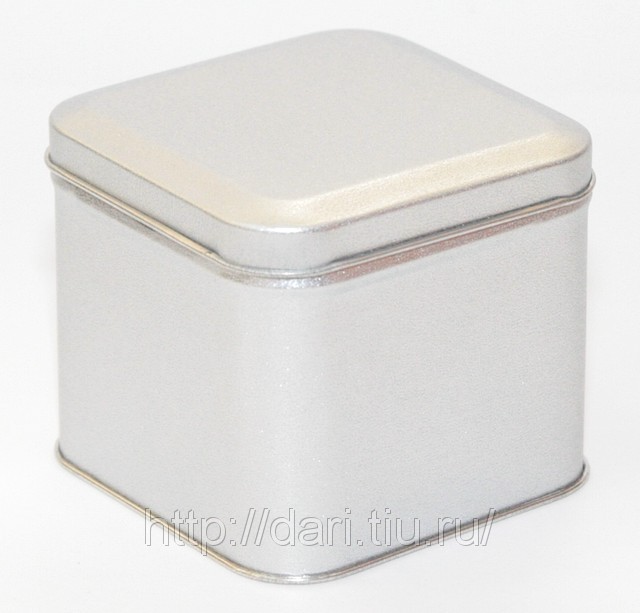 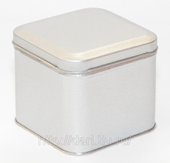 Решение задач открытого вида.Задача 1.  Светофор для дальтоников (бытовая задача)Медицинская статистика утверждает, что нарушениями цветового зрения страдают в мире до 15% людей. А это серьезное препятствие для вождения — дальтоники могут перепутать сигналы светофора и влететь в аварию.Причем, в подавляющем большинстве из них — это мужчины В наибольшей степени дальтонизмом страдают европеоиды. Тем не менее, идея создания светофора для дальтоников пришла в голову именно монголоидам — корейцам. Какое решение они предложили?Корейские дизайнеры предлагают изменить светофоры так, чтобы и дальтоники стали бы полноценными участниками дорожного движения. С этой целью они настаивают на изменении формы светофорных окон.Авторы проекта отказались от использования привычных одинаковых кругляшей и призывают сделать красный «глаз» треугольным (дабы возникала ассоциация с запретительными дорожными знаками), зелёный — квадратным, а жёлтый оставить круглым. Простая и хорошая идея. // MOTOR.IsraelInfo.ru Посмотрим какое решение этой проблемы уже есть и используется на улицах городов мира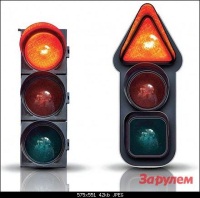 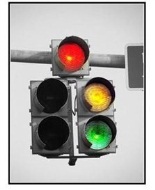 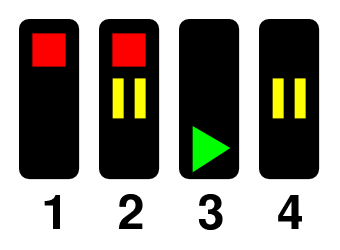 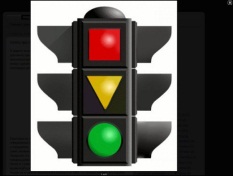 Задача 2. Перспектива в балете (сфера искусства)Режиссер при постановке балета решил добиться зрительного эффекта уменьшения фигур удаляющихся в лес охотников — так, как это происходит в реальности. Но размеры сцены невелики, и рост артистов не уменьшается зрительно. Как быть?Автор задачи — Валентина Березина, Челябинск. А вот и ответ: «Я разбил всех артистов на шесть групп, соответственно их росту. Охотники самого высокого роста проходили по ближайшей к зрителю дорожке, на следующей их сменяли охотники второй группы, еще меньшие проходили по третьей дорожке, и т. д., пока шествие не завершалось уже на мосту охотниками самого маленького роста, которых изображали дети. Иллюзия была столь велика, что публика воображала, будто все одни и те же шесть человек идут по разным дорожкам леса. Такая же градация соблюдалась и в музыке, которая становилась все тише и замирала... Постепенно ослаблялся и цвет костюмов артистов». Ж. Ж. Новерр. Письма о танце, 1965. — С. 106-107.Задача 3: (сказочная задача) Повадился Змей Горыныч деревни разорять да людей умыкать. Опустел край. В одном селе так и вовсе остались только старые да малые... Однажды зимним вечером унес Змей двоих детей — брата и сестру — и посадил в темницу — подрастут, мол, до весны, тогда и съем. Но дети оказались смекалистые. Подняли они такой крик и визг, что потерял Горыныч покой и сон, а главное — аппетит, все семь голов заболели... И решил Змей Горыныч обхитрить детей.— Выпущу я вас на волю, — сказал он, — если принесете мне живой воды, чтобы омолодиться. Но вот вам условие: воду принести — без посуды!Делать нечего — согласились дети.Где ручей подземный с живой водой — известно. Да как условие Змея выполнить?Примерное рассуждение: Дело было зимой. Дети набрали воды в миску, потом заморозили воду. Достали ледышку из миски и Змею принесли.Можно решить и летом. Набрать каждому в рот воды и принести; намочить  какие-нибудь мочалки, тряпки и даже свою одежду, а потом отжать у Змея, прокопать канал, если недалеко.Решение задачи с помощью системного оператора.(задачу представляет ученик)Задача 4: "Животные без клеток"В истории часто бывали довольно поучительные случаи, когда неожиданные решения возникающих задач приносили весьма ощутимый эффект. Сейчас мы поговорим об одном из таких неординарных решений.В начале 20 века в Берлине Карл Гагенбек решил создать зоопарк, в котором хищники представали перед зрителями на воле, без клеток. Он решил соорудить большой открытый вольер. Но возникла проблема: как защитить посетителей от диких зверей?Как бы вы поступили на месте немецкого предпринимателя?Примерное рассуждение: Итак, клетки и заборы использовать нельзя. Сделать ров? Но широкая и глубокая канава изуродует парк. Вот если бы ров был узким! Но тогда животные легко перепрыгнут через него. Это опасно для зрителей. А если оставить ров и по краю сделать частокол? Однако зверей будет плохо видно. К тому же частокол ничем не отличается от клетки. А если зажечь по краю рва огонь? Тоже нельзя – опасно.Еще одна идея – зрители могут наблюдать за животными из окна автомобиля. Но вспомним, что дело происходило сто лет назад, и автомобилей тогда было еще мало.Еще можно, например, раскормить хищников. Они растолстеют и не смогут прыгнуть через ров. Но это не экономично. Давать животным снотворное тоже нельзя – не гуманно!Может сделать края рва скользкими? Но тогда хищники будут сваливаться в воду.Давайте разберем задачу. Что у нас главное?Главное – это место, где возникла проблема, то есть ров. С одной стороны, он должен быть широким, чтобы хищник не мог его перепрыгнуть, а с другой стороны он должен быть узким, чтобы не отнимать у зоопарка лишнюю площадь, и чтобы звери были хорошо видны. Идеальный результат для нас – предотвратить прыжок хищника через ров.Тогда давайте разберемся, как происходит прыжок. Представим: хищник разбегается, перед самым прыжком приседает и резко отталкивается лапами от земли. Потом он летит и приземляется на другой край рва. Значит, первая задача – помешать хищнику разогнаться. Как этого достичь? Можно часть площадки покрыть чем-нибудь неудобным для разбега. Например, валунами или песком.Далее помешаем хищнику оттолкнуться от земли – сделаем края рва с наклоном вниз. Пусть попробует прыгнуть, если передние лапы смотрят вниз, а прыгать нужно вверх!Последняя фаза – приземление. Как сделать приземление неудобным? Приподнимем противоположный край рва, где находятся зрители и оградим его перилами.Карл Гагенбек примерно так и решил эту задачу. Он сделал наклонную канаву на краю рва. Ров остался, но получился не таким широким. В результате Берлинский зоопарк стал одним из лучших в мире, и в нем стали размножаться даже те животные, которые не размножались раньше в неволе.Используя инструменты Теории решения изобретательских задач, мы, во-первых,  сконцентрировались на том месте, где возникает проблема. В нашем случае – это ров.Во-вторых, мы сформулировали идеальный конечный результат: хищник не может или не хочет прыгать через ров.И третье – мы использовали ресурсы данной системы. Это площадка вольера, край рва и сам ров.Если задача связана с природными явлениями, то внимательно рассмотрите все возможные варианты поведения растений и животных в естественной среде обитания. Вполне вероятно, что вы найдете несколько эффективных решений, из которых потом сможете отобрать самое лучшее.Подведение итогов.
Сочинение синквейна на слово ЗАДАЧАВ первой строчке озвучивается тема сиквейна, заключает она в себе одно слово. Как правило это существительное или местоимение, обозначающее объект, о котором дальше пойдет речь. Вторая строчка состоит из двух слов, чаще – прилагательного или причастия, они описывают свойства или признаки выбранного объекта. Третью строчку образуют три глагола или деепричастия, которые описывают действия, характерные для объекта. В четвёртой строчке следует фраза из четырёх слов, в которой автор выражает свой личное отношение к объекту, о котором идёт речь. И в последней, пятой строке, завершает стихотворение одно слово-резюме, дающее характеристику объекту.Награждение грамотами самых активных участников: - «За системность решения творческой задачи», - «За самую практическую идею», - «За лучшее обоснование решения», - «За самую оригинальную нетехническую идею», - «За самую оригинальную техническую идею»